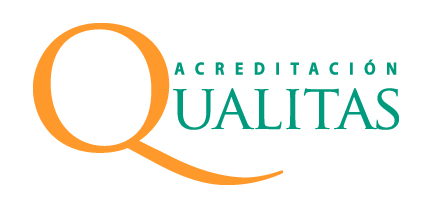 FORMULARIO DE ANTECEDENTESPARA LA ACREDITACIÓN DE CARRERAS Y PROGRAMAS DE PREGRADOOctubre, 2016INTRODUCCIÓNEl presente Formulario ha sido elaborado por Agencia Acreditadora Qualitas a partir de la propuesta realizada por CNA-Chile, para dar respuesta a la información descriptiva que se solicita a las carreras o programas que se acreditan con los criterios de evaluación para la acreditación de carreras profesionales, carreras profesionales con licenciatura y programas de licenciatura generados por CNA-Chile (vigentes a partir del 14 de agosto de 2016). Este documento cuenta con las siguientes secciones:Sección A: Se refiere a los antecedentes que dan cuenta de los insumos, procesos y resultados a partir de una descripción hecha por los actores relevantes de la carrera o programa.La sección A del Formulario deberá ser completada, no excediendo las 300 palabras por cada ítem.En cada tabla solicitada, en que se explicite la forma “año actual”, “año actual (-1)”… se deberá reemplazar tal enunciado por los años correspondientes.Sección B: Incluye cifras y datos que proporcionan evidencia del estado actual de la carrera o programa y la evolución de sus diversos indicadores. Agencia Acreditadora Qualitas pone a disposición dos tipos de archivos Excel, uno para carreras o programas con una sola sede, jornada y modalidad y otro para carreras o programas con más de una sede, jornada o modalidad.En cada tabla solicitada, en que se explicite la forma “año actual”, “año actual (-1)”… se deberá reemplazar tal enunciado por los años correspondientes.Sección C: Información de opinión; juicio emitido por estudiantes, titulados, profesores y empleadores respecto de la carrera o programa en sus diversas áreas de desarrollo.Sección D: Corresponde a los anexos mínimos solicitados para el desarrollo del proceso, a criterio de Agencia Acreditadora Qualitas.Los encargados del proceso de autoevaluación deberán ser selectivos y cuidadosos en la recolección de los antecedentes, poniendo a disposición de la comunidad información fidedigna y desagregada de la carrera o programa.SECCIÓN A.INFORMACIÓN DESCRIPTIVACRITERIOS DE ACREDITACIÓNDIMENSIÓN 1: PROPÓSITOS E INSTITUCIONALIDAD DE LA CARRERA O PROGRAMA.PROPÓSITOSINTEGRIDADPERFIL DE EGRESOPLAN DE ESTUDIOSVINCULACIÓN CON EL MEDIODIMENSIÓN 2: CONDICIONES DE OPERACIÓN.ORGANIZACIÓN Y ADMINISTRACIÓNPERSONAL DOCENTEINFRAESTRUCTURA Y RECURSOS PARA EL APRENDIZAJEPARTICIPACIÓN Y BIENESTAR ESTUDIANTILCREACIÓN E INVESTIGACIÓN FORMATIVA POR EL CUERPO DOCENTEDIMENSIÓN 3: RESULTADOS Y CAPACIDAD DE AUTORREGULACIÓN.EFECTIVIDAD Y RESULTADO DEL PROCESO FORMATIVOAUTORREGULACIÓN Y MEJORAMIENTO CONTINUOSECCIÓN B.CIFRAS DE LA CARRERA O PROGRAMAVer tablas Excel, hay dos tipos de tablas:Para programas unisede, jornada o modalidad.Para programas con más de una sede, jornada o modalidad.SECCIÓN C.INFORMACIÓN DE OPINIÓNINFORMACIÓN DE OPINIÓN.SECCIÓN D. ANEXOSANEXOS MÍNIMOS SOLICITADOS POR AGENCIA ACREDITADORA QUALITASBREVE PRESENTACIÓN DE INSTITUCIÓNBREVE PRESENTACIÓN DE INSTITUCIÓNNombre de InstituciónAño de creaciónAño de autonomíaAcreditación institucional: indique años, áreas acreditadas y vigenciaN° alumnos en pregradoN° alumnos en postgradoPRESENTACIÓN DE LA CARRERA O PROGRAMAPRESENTACIÓN DE LA CARRERA O PROGRAMANombre de la carrera o programaUnidad a la que perteneceTítulo que otorgaGrado que otorgaOferta académica vigente(indicar todas las sedes con su jornada(s) y modalidad(es))N° Decreto de creaciónRégimen de la carrera o programaDuración nominal de la carrera o programa, expresada en semestresIndique el sistema de medición de carga de trabajo de los estudiantesAcreditaciones anteriores (señalar periodo de acreditación, años obtenidos y agencia que lo certificó, en orden cronológico)Encargado del proceso de acreditación (para facilitar la comunicación directa a fines de responder consultas relacionadas con el presente proceso)Teléfono de contactoCódigo SIES de la carrera o programaAño de inicio de la carrera o programaAño de creación del plan de estudios vigenteARANCELES DE LA CARRERA O PROGRAMA POR OFERTA ACADÉMICA (último año disponible)ARANCELES DE LA CARRERA O PROGRAMA POR OFERTA ACADÉMICA (último año disponible)ARANCELES DE LA CARRERA O PROGRAMA POR OFERTA ACADÉMICA (último año disponible)ARANCELES DE LA CARRERA O PROGRAMA POR OFERTA ACADÉMICA (último año disponible)SEDE 1 (REPLICAR PARA CADA SEDE)SEDE 1 (REPLICAR PARA CADA SEDE)SEDE 1 (REPLICAR PARA CADA SEDE)SEDE 1 (REPLICAR PARA CADA SEDE)ComunaJornadaModalidadArancel ($)Realizar un breve resumen de la historia de la carrera/programa y su pertinencia en el contexto académico de la Institución que la imparte.Identifique a las autoridades de la Institución, sus fechas de nombramiento, títulos y grados académicos alcanzados. Identificar, a lo menos, al Rector, Secretario General, Vicerrector Académico, de Administración y Finanzas, al Encargado de Pregrado, Director de Docencia o equivalente, al Encargado de Asuntos Estudiantiles, Decano de la Facultad en que se aloja la carrera o programa, Secretario Académico de la misma, y a las autoridades actuales de la unidad.Identifique a las autoridades de la Institución, sus fechas de nombramiento, títulos y grados académicos alcanzados. Identificar, a lo menos, al Rector, Secretario General, Vicerrector Académico, de Administración y Finanzas, al Encargado de Pregrado, Director de Docencia o equivalente, al Encargado de Asuntos Estudiantiles, Decano de la Facultad en que se aloja la carrera o programa, Secretario Académico de la misma, y a las autoridades actuales de la unidad.Identifique a las autoridades de la Institución, sus fechas de nombramiento, títulos y grados académicos alcanzados. Identificar, a lo menos, al Rector, Secretario General, Vicerrector Académico, de Administración y Finanzas, al Encargado de Pregrado, Director de Docencia o equivalente, al Encargado de Asuntos Estudiantiles, Decano de la Facultad en que se aloja la carrera o programa, Secretario Académico de la misma, y a las autoridades actuales de la unidad.Identifique a las autoridades de la Institución, sus fechas de nombramiento, títulos y grados académicos alcanzados. Identificar, a lo menos, al Rector, Secretario General, Vicerrector Académico, de Administración y Finanzas, al Encargado de Pregrado, Director de Docencia o equivalente, al Encargado de Asuntos Estudiantiles, Decano de la Facultad en que se aloja la carrera o programa, Secretario Académico de la misma, y a las autoridades actuales de la unidad.AUTORIDADES DE LA INSTITUCIÓN Y LA UNIDADAUTORIDADES DE LA INSTITUCIÓN Y LA UNIDADAUTORIDADES DE LA INSTITUCIÓN Y LA UNIDADAUTORIDADES DE LA INSTITUCIÓN Y LA UNIDADNombre de la AutoridadCargoAño de nombramientoTítulo o gradoIdentifique a los integrantes del comité de autoevaluación que condujo el proceso correspondiente en la carrera o programa.Identifique a los integrantes del comité de autoevaluación que condujo el proceso correspondiente en la carrera o programa.Identifique a los integrantes del comité de autoevaluación que condujo el proceso correspondiente en la carrera o programa.Identifique a los integrantes del comité de autoevaluación que condujo el proceso correspondiente en la carrera o programa.INTEGRANTES COMITÉ DE AUTOEVALUACIÓN DE LA CARRERA O PROGRAMAINTEGRANTES COMITÉ DE AUTOEVALUACIÓN DE LA CARRERA O PROGRAMAINTEGRANTES COMITÉ DE AUTOEVALUACIÓN DE LA CARRERA O PROGRAMAINTEGRANTES COMITÉ DE AUTOEVALUACIÓN DE LA CARRERA O PROGRAMANombre CargoAño de inicio de actividades en la carreraDedicación horaria a la actividadEnuncie los propósitos de la carrera o programa, indicando su relación con los propósitos institucionales.Enuncie los objetivos educacionales de la carrera o programa.Describa el procedimiento de evaluación y ajuste de los propósitos de la carrera o programa.Indique los instrumentos de planificación académica, los indicadores académicos de gestión, y las metas que orientan la asignación de recursos.Considerando la misión de la carrera o programa, explicite la población estudiantil a la que se orienta y el campo ocupacional para el que se prepara a los estudiantes.Indique los instrumentos mediante los cuales se publicita y difunde la información (académica, administrativa y financiera) sobre la carrera o programa, así como las previsiones que se toman para asegurar que dicha información es específica, oportuna y fiel a la realidad.Indique los procedimientos y sistemas de información que se utilizan para la administración, registro y mantención de la información relativa a los procesos académicos de los estudiantes.Indique además los protocolos de almacenamiento y de disponibilidad de acceso oportuno para ellosDescriba los procedimientos y protocolos que permiten asegurar que las carreras o programas que se imparten en sedes, jornadas o modalidades diferentes, tienen acceso a un conjunto de recursos equiparables, que permite asegurar el cumplimiento del perfil de egreso en cada una de ellas (SI APLICA).Describa los mecanismos de aseguramiento de la calidad que permiten reafirmar la consistencia entre el perfil de egreso de la carrera o programa y la misión, la visión y los propósitos institucionales.Enuncie el perfil de egreso de la carrera o programa, indicando las características distintivas de cada mención cuando éstas existan. Explique el proceso de construcción del perfil e indique con qué periodicidad se revisa.Mencione las organizaciones e instancias disciplinares y profesionales con que se relaciona o ha relacionado la carrera o programa en los últimos 5 años. Explique cómo estas contribuyen a retroalimentar el perfil de egreso y plan de estudios. Indique los mecanismos de difusión interna y externa del perfil de egreso de la carrera o programa.Describa los mecanismos de monitoreo y evaluación, que permiten a la carrera o programa demostrar que sus titulados efectivamente alcanzan el perfil de egreso declarado.Señale los fundamentos que definen los ejes o áreas sobre las cuales se estructura el plan de estudios, los programas de asignatura y las actividades curriculares de la carrera o programa.Indique las asignaturas del plan de estudios. Para cada una de ellas señale la carga horaria semanal y su equivalencia en créditos, y el período académico dictado (ejemplo: primer año; quinto semestre, cuarto trimestre u otro), de acuerdo a lo solicitado en la siguiente tabla. Indique las asignaturas del plan de estudios. Para cada una de ellas señale la carga horaria semanal y su equivalencia en créditos, y el período académico dictado (ejemplo: primer año; quinto semestre, cuarto trimestre u otro), de acuerdo a lo solicitado en la siguiente tabla. Indique las asignaturas del plan de estudios. Para cada una de ellas señale la carga horaria semanal y su equivalencia en créditos, y el período académico dictado (ejemplo: primer año; quinto semestre, cuarto trimestre u otro), de acuerdo a lo solicitado en la siguiente tabla. Indique las asignaturas del plan de estudios. Para cada una de ellas señale la carga horaria semanal y su equivalencia en créditos, y el período académico dictado (ejemplo: primer año; quinto semestre, cuarto trimestre u otro), de acuerdo a lo solicitado en la siguiente tabla. Indique las asignaturas del plan de estudios. Para cada una de ellas señale la carga horaria semanal y su equivalencia en créditos, y el período académico dictado (ejemplo: primer año; quinto semestre, cuarto trimestre u otro), de acuerdo a lo solicitado en la siguiente tabla. Indique las asignaturas del plan de estudios. Para cada una de ellas señale la carga horaria semanal y su equivalencia en créditos, y el período académico dictado (ejemplo: primer año; quinto semestre, cuarto trimestre u otro), de acuerdo a lo solicitado en la siguiente tabla. Indique las asignaturas del plan de estudios. Para cada una de ellas señale la carga horaria semanal y su equivalencia en créditos, y el período académico dictado (ejemplo: primer año; quinto semestre, cuarto trimestre u otro), de acuerdo a lo solicitado en la siguiente tabla. Nivel (semestre/año)Código de la asignaturaÁrea o Eje al que perteneceHoras semanales (cronológicas)Horas semanales (cronológicas)Créditos que otorga% aprobación de los últimos 5 años por cada sede, jornada o modalidadNivel (semestre/año)Código de la asignaturaÁrea o Eje al que pertenecePresencialesNO presencialesCréditos que otorga% aprobación de los últimos 5 años por cada sede, jornada o modalidadExplicite cuáles son las asignaturas críticas del plan de estudios en los últimos 5 años y los mecanismos dispuestos por la unidad para mejorar en este aspecto.Explicite cómo los contenidos de las asignaturas del plan de estudios contribuyen al logro del perfil de egreso. Si es necesario, explicite cómo cada curso tributa al perfil de egreso.Explicite cómo los contenidos de las asignaturas del plan de estudios contribuyen al logro del perfil de egreso. Si es necesario, explicite cómo cada curso tributa al perfil de egreso.Explicite cómo los contenidos de las asignaturas del plan de estudios contribuyen al logro del perfil de egreso. Si es necesario, explicite cómo cada curso tributa al perfil de egreso.Aspecto del perfil de egreso.Asignatura(s) que tributan a este aspecto del perfil de egreso.Instrumentos utilizados para asegurar la adquisición de este aspecto del perfil de egreso.Incorpore en anexos los programas de asignaturas la siguiente información:Metodología.Explicitar integración de teoría y práctica (si corresponde).Ejemplos de evaluaciones y sus rúbricas de evaluación.Bibliografía mínima y complementaria.Describa el eje de práctica (pasantías, prácticas progresivas, clínicas, profesional, etc.) de la carrera o programa. Explicite sus objetivos, temporalidad, metodología de evaluación, detalle de las actividades realizadas por el estudiante, mecanismo de supervisión, evidencias del logro de aprendizaje de los estudiantes y otra información que la unidad considere relevante en este aspecto. Describa el mecanismo empleado por la carrera o programa para el desarrollo de competencias transversales o genéricas, tales como: comunicación oral y escrita, pensamiento crítico, solución de problemas, desarrollo de relaciones interpersonales, autoaprendizaje e iniciativa personal, trabajo en equipo y uso de tecnologías de información.Señale los mecanismos empleados por la carrera o programa para promover el comportamiento ético, la responsabilidad social e individual, la construcción de ciudadanía y la democracia, en un marco de inclusión, de respeto a la diversidad, a los derechos humanos y al medio ambiente.Describa el proceso de titulación y graduación, características de las actividades fina- les, criterios e instrumentos de evaluación aplicados y, en caso que corresponda, salidas intermedias contempladas por la carrera o programa.Señale los mecanismos o disposiciones que permiten evaluar el plan de estudios y el desarrollo de las asignaturas, incluyendo la periodicidad de estas acciones en todas las sedes, jornadas y modalidades.Indique la entidad encargada de la evaluación del plan de estudios y sus integrantes.Indique la entidad encargada de la evaluación del plan de estudios y sus integrantes.Indique la entidad encargada de la evaluación del plan de estudios y sus integrantes.Indique la entidad encargada de la evaluación del plan de estudios y sus integrantes.Entidad encargada de evaluar el plan de estudiosEntidad encargada de evaluar el plan de estudiosEntidad encargada de evaluar el plan de estudiosNombreCargoTitulo o gradoJerarquía académicaDescriba el procedimiento para conocer la situación de ocupación y desempeño de los titulados/graduados de la carrera o programa.Señale de qué manera la carrera o programa evalúa en la admisión o provee oportunidades de aprendizaje, ejercicio y evaluación del segundo idioma requerido en el perfil de egreso, si corresponde.Indique las políticas, objetivos y mecanismos de vinculación con el medio que utiliza la carrera o programa para el cumplimiento de sus propósitos, explicitando las instancias responsables de su organización, financiamiento y ejecución.Describa las principales actividades de vinculación con el medio realizadas en los últimos 5 años y los objetivos de cada una de ellas. Refiérase al impacto de estas actividades en la formación de los estudiantes de la carrera o programa y describa los mecanismos e instrumentos de monitoreo y evaluación utilizados para medir este impacto.Describa cuáles son las actividades desarrolladas por la carrera o programa en los últimos 5 años que contribuyen al conocimiento mutuo entre los estudiantes y sus eventuales fuentes ocupacionales.Señale la normativa institucional y de la unidad que imparte la carrera o programa, que le otorgan estabilidad y sustentabilidad. Para cada una de ellas, indique el último año en que fueron actualizadas.Señale la normativa institucional y de la unidad que imparte la carrera o programa, que le otorgan estabilidad y sustentabilidad. Para cada una de ellas, indique el último año en que fueron actualizadas.DocumentoAño de última actualizaciónIdentifique al cuerpo directivo de la unidad y de la carrera o programa. Indique nombre, cargo, calificación académica, dedicación horaria para ejercer el cargo, tipo de contrato con la institución y horas de dedicación, y describa brevemente sus responsabilidades, funciones y atribuciones.Identifique al cuerpo directivo de la unidad y de la carrera o programa. Indique nombre, cargo, calificación académica, dedicación horaria para ejercer el cargo, tipo de contrato con la institución y horas de dedicación, y describa brevemente sus responsabilidades, funciones y atribuciones.Identifique al cuerpo directivo de la unidad y de la carrera o programa. Indique nombre, cargo, calificación académica, dedicación horaria para ejercer el cargo, tipo de contrato con la institución y horas de dedicación, y describa brevemente sus responsabilidades, funciones y atribuciones.Identifique al cuerpo directivo de la unidad y de la carrera o programa. Indique nombre, cargo, calificación académica, dedicación horaria para ejercer el cargo, tipo de contrato con la institución y horas de dedicación, y describa brevemente sus responsabilidades, funciones y atribuciones.Identifique al cuerpo directivo de la unidad y de la carrera o programa. Indique nombre, cargo, calificación académica, dedicación horaria para ejercer el cargo, tipo de contrato con la institución y horas de dedicación, y describa brevemente sus responsabilidades, funciones y atribuciones.Identifique al cuerpo directivo de la unidad y de la carrera o programa. Indique nombre, cargo, calificación académica, dedicación horaria para ejercer el cargo, tipo de contrato con la institución y horas de dedicación, y describa brevemente sus responsabilidades, funciones y atribuciones.NombreCargoTítulo o gradoTipo de contrato y N° de horas contratadas en la instituciónDedicación horaria para ejercer el cargoResponsabilidades, funciones y atribucionesIdentifique al personal administrativo, técnico y de apoyo, sus calificaciones de preparación para el cargo que desempeña, y su relación con el número total de estudiantes de la carrera o programa. Indique dedicación horaria en relación con la jornada-modalidad en la unidad en que se desempeña.Identifique al personal administrativo, técnico y de apoyo, sus calificaciones de preparación para el cargo que desempeña, y su relación con el número total de estudiantes de la carrera o programa. Indique dedicación horaria en relación con la jornada-modalidad en la unidad en que se desempeña.Identifique al personal administrativo, técnico y de apoyo, sus calificaciones de preparación para el cargo que desempeña, y su relación con el número total de estudiantes de la carrera o programa. Indique dedicación horaria en relación con la jornada-modalidad en la unidad en que se desempeña.Identifique al personal administrativo, técnico y de apoyo, sus calificaciones de preparación para el cargo que desempeña, y su relación con el número total de estudiantes de la carrera o programa. Indique dedicación horaria en relación con la jornada-modalidad en la unidad en que se desempeña.Identifique al personal administrativo, técnico y de apoyo, sus calificaciones de preparación para el cargo que desempeña, y su relación con el número total de estudiantes de la carrera o programa. Indique dedicación horaria en relación con la jornada-modalidad en la unidad en que se desempeña.NombreCargoCalificación para el cargoTipo de contrato y N° de horas contratadas en la instituciónDedicación horaria para la actividadIndique cuáles son los sistemas de información y de gestión académica y administrativa que utiliza la carrera o programa.Describa las instancias para la comunicación y participación del personal administrativo, técnico y de apoyo, en el desarrollo de la carrera o programa.Si se han producido amenazas sustanciales en los últimos 5 años, señale el mecanismo mediante el cual han sido abordadas en cada caso por la carrera o programa.Señale los documentos en los que se encuentran descritas las políticas y recursos financieros que garantizan la sustentabilidad de la carrera o programa y aseguran la permanencia proyectada de ésta en el tiempo.Describa la estructura que compone la administración financiera de la Unidad y de la carrera/programa. Señale sus principales responsabilidades.Explique cómo se establece el presupuesto de la unidad y de la carrera/programa. ¿Cómo participa la carrera/programa en la elaboración del presupuesto y, cuáles son los criterios para priorizar la asignación de recursos en este nivel? ¿Cómo se determinan las prioridades en inversión y gastos?Describa cómo se asigna y ejecuta el presupuesto de la Unidad ¿Cómo y bajo qué criterios se realizan modificaciones al presupuesto inicial de la Unidad? ¿Quién aprueba las modificaciones?Señale cómo y quién realiza el control presupuestario.Complete el cuadro indicando la cantidad de docentes/académicos de la carrera o programa para los últimos 5 años, según número y horas de dedicación.	Dedicación:	1: Hasta 10 horas semanales.2: De 11 a 21 horas semanales.3: De 22 a 32 horas semanales.4: De 33 a 44 horas semanales.Complete el cuadro indicando la cantidad de docentes/académicos de la carrera o programa para los últimos 5 años, según número y horas de dedicación.	Dedicación:	1: Hasta 10 horas semanales.2: De 11 a 21 horas semanales.3: De 22 a 32 horas semanales.4: De 33 a 44 horas semanales.Complete el cuadro indicando la cantidad de docentes/académicos de la carrera o programa para los últimos 5 años, según número y horas de dedicación.	Dedicación:	1: Hasta 10 horas semanales.2: De 11 a 21 horas semanales.3: De 22 a 32 horas semanales.4: De 33 a 44 horas semanales.Complete el cuadro indicando la cantidad de docentes/académicos de la carrera o programa para los últimos 5 años, según número y horas de dedicación.	Dedicación:	1: Hasta 10 horas semanales.2: De 11 a 21 horas semanales.3: De 22 a 32 horas semanales.4: De 33 a 44 horas semanales.Complete el cuadro indicando la cantidad de docentes/académicos de la carrera o programa para los últimos 5 años, según número y horas de dedicación.	Dedicación:	1: Hasta 10 horas semanales.2: De 11 a 21 horas semanales.3: De 22 a 32 horas semanales.4: De 33 a 44 horas semanales.Complete el cuadro indicando la cantidad de docentes/académicos de la carrera o programa para los últimos 5 años, según número y horas de dedicación.	Dedicación:	1: Hasta 10 horas semanales.2: De 11 a 21 horas semanales.3: De 22 a 32 horas semanales.4: De 33 a 44 horas semanales.Complete el cuadro indicando la cantidad de docentes/académicos de la carrera o programa para los últimos 5 años, según número y horas de dedicación.	Dedicación:	1: Hasta 10 horas semanales.2: De 11 a 21 horas semanales.3: De 22 a 32 horas semanales.4: De 33 a 44 horas semanales.Complete el cuadro indicando la cantidad de docentes/académicos de la carrera o programa para los últimos 5 años, según número y horas de dedicación.	Dedicación:	1: Hasta 10 horas semanales.2: De 11 a 21 horas semanales.3: De 22 a 32 horas semanales.4: De 33 a 44 horas semanales.Complete el cuadro indicando la cantidad de docentes/académicos de la carrera o programa para los últimos 5 años, según número y horas de dedicación.	Dedicación:	1: Hasta 10 horas semanales.2: De 11 a 21 horas semanales.3: De 22 a 32 horas semanales.4: De 33 a 44 horas semanales.Complete el cuadro indicando la cantidad de docentes/académicos de la carrera o programa para los últimos 5 años, según número y horas de dedicación.	Dedicación:	1: Hasta 10 horas semanales.2: De 11 a 21 horas semanales.3: De 22 a 32 horas semanales.4: De 33 a 44 horas semanales.Complete el cuadro indicando la cantidad de docentes/académicos de la carrera o programa para los últimos 5 años, según número y horas de dedicación.	Dedicación:	1: Hasta 10 horas semanales.2: De 11 a 21 horas semanales.3: De 22 a 32 horas semanales.4: De 33 a 44 horas semanales.Complete el cuadro indicando la cantidad de docentes/académicos de la carrera o programa para los últimos 5 años, según número y horas de dedicación.	Dedicación:	1: Hasta 10 horas semanales.2: De 11 a 21 horas semanales.3: De 22 a 32 horas semanales.4: De 33 a 44 horas semanales.Complete el cuadro indicando la cantidad de docentes/académicos de la carrera o programa para los últimos 5 años, según número y horas de dedicación.	Dedicación:	1: Hasta 10 horas semanales.2: De 11 a 21 horas semanales.3: De 22 a 32 horas semanales.4: De 33 a 44 horas semanales.Complete el cuadro indicando la cantidad de docentes/académicos de la carrera o programa para los últimos 5 años, según número y horas de dedicación.	Dedicación:	1: Hasta 10 horas semanales.2: De 11 a 21 horas semanales.3: De 22 a 32 horas semanales.4: De 33 a 44 horas semanales.Complete el cuadro indicando la cantidad de docentes/académicos de la carrera o programa para los últimos 5 años, según número y horas de dedicación.	Dedicación:	1: Hasta 10 horas semanales.2: De 11 a 21 horas semanales.3: De 22 a 32 horas semanales.4: De 33 a 44 horas semanales.Complete el cuadro indicando la cantidad de docentes/académicos de la carrera o programa para los últimos 5 años, según número y horas de dedicación.	Dedicación:	1: Hasta 10 horas semanales.2: De 11 a 21 horas semanales.3: De 22 a 32 horas semanales.4: De 33 a 44 horas semanales.Complete el cuadro indicando la cantidad de docentes/académicos de la carrera o programa para los últimos 5 años, según número y horas de dedicación.	Dedicación:	1: Hasta 10 horas semanales.2: De 11 a 21 horas semanales.3: De 22 a 32 horas semanales.4: De 33 a 44 horas semanales.Complete el cuadro indicando la cantidad de docentes/académicos de la carrera o programa para los últimos 5 años, según número y horas de dedicación.	Dedicación:	1: Hasta 10 horas semanales.2: De 11 a 21 horas semanales.3: De 22 a 32 horas semanales.4: De 33 a 44 horas semanales.Complete el cuadro indicando la cantidad de docentes/académicos de la carrera o programa para los últimos 5 años, según número y horas de dedicación.	Dedicación:	1: Hasta 10 horas semanales.2: De 11 a 21 horas semanales.3: De 22 a 32 horas semanales.4: De 33 a 44 horas semanales.Complete el cuadro indicando la cantidad de docentes/académicos de la carrera o programa para los últimos 5 años, según número y horas de dedicación.	Dedicación:	1: Hasta 10 horas semanales.2: De 11 a 21 horas semanales.3: De 22 a 32 horas semanales.4: De 33 a 44 horas semanales.Complete el cuadro indicando la cantidad de docentes/académicos de la carrera o programa para los últimos 5 años, según número y horas de dedicación.	Dedicación:	1: Hasta 10 horas semanales.2: De 11 a 21 horas semanales.3: De 22 a 32 horas semanales.4: De 33 a 44 horas semanales.Complete el cuadro indicando la cantidad de docentes/académicos de la carrera o programa para los últimos 5 años, según número y horas de dedicación.	Dedicación:	1: Hasta 10 horas semanales.2: De 11 a 21 horas semanales.3: De 22 a 32 horas semanales.4: De 33 a 44 horas semanales.Complete el cuadro indicando la cantidad de docentes/académicos de la carrera o programa para los últimos 5 años, según número y horas de dedicación.	Dedicación:	1: Hasta 10 horas semanales.2: De 11 a 21 horas semanales.3: De 22 a 32 horas semanales.4: De 33 a 44 horas semanales.Complete el cuadro indicando la cantidad de docentes/académicos de la carrera o programa para los últimos 5 años, según número y horas de dedicación.	Dedicación:	1: Hasta 10 horas semanales.2: De 11 a 21 horas semanales.3: De 22 a 32 horas semanales.4: De 33 a 44 horas semanales.Complete el cuadro indicando la cantidad de docentes/académicos de la carrera o programa para los últimos 5 años, según número y horas de dedicación.	Dedicación:	1: Hasta 10 horas semanales.2: De 11 a 21 horas semanales.3: De 22 a 32 horas semanales.4: De 33 a 44 horas semanales.Complete el cuadro indicando la cantidad de docentes/académicos de la carrera o programa para los últimos 5 años, según número y horas de dedicación.	Dedicación:	1: Hasta 10 horas semanales.2: De 11 a 21 horas semanales.3: De 22 a 32 horas semanales.4: De 33 a 44 horas semanales.DEDICACIÓN DE LOS ACADÉMICOS DE LA CARRERA O PROGRAMA SEGÚN TÍTULO O GRADO ACADÉMICODEDICACIÓN DE LOS ACADÉMICOS DE LA CARRERA O PROGRAMA SEGÚN TÍTULO O GRADO ACADÉMICODEDICACIÓN DE LOS ACADÉMICOS DE LA CARRERA O PROGRAMA SEGÚN TÍTULO O GRADO ACADÉMICODEDICACIÓN DE LOS ACADÉMICOS DE LA CARRERA O PROGRAMA SEGÚN TÍTULO O GRADO ACADÉMICODEDICACIÓN DE LOS ACADÉMICOS DE LA CARRERA O PROGRAMA SEGÚN TÍTULO O GRADO ACADÉMICODEDICACIÓN DE LOS ACADÉMICOS DE LA CARRERA O PROGRAMA SEGÚN TÍTULO O GRADO ACADÉMICODEDICACIÓN DE LOS ACADÉMICOS DE LA CARRERA O PROGRAMA SEGÚN TÍTULO O GRADO ACADÉMICODEDICACIÓN DE LOS ACADÉMICOS DE LA CARRERA O PROGRAMA SEGÚN TÍTULO O GRADO ACADÉMICODEDICACIÓN DE LOS ACADÉMICOS DE LA CARRERA O PROGRAMA SEGÚN TÍTULO O GRADO ACADÉMICODEDICACIÓN DE LOS ACADÉMICOS DE LA CARRERA O PROGRAMA SEGÚN TÍTULO O GRADO ACADÉMICODEDICACIÓN DE LOS ACADÉMICOS DE LA CARRERA O PROGRAMA SEGÚN TÍTULO O GRADO ACADÉMICODEDICACIÓN DE LOS ACADÉMICOS DE LA CARRERA O PROGRAMA SEGÚN TÍTULO O GRADO ACADÉMICODEDICACIÓN DE LOS ACADÉMICOS DE LA CARRERA O PROGRAMA SEGÚN TÍTULO O GRADO ACADÉMICODEDICACIÓN DE LOS ACADÉMICOS DE LA CARRERA O PROGRAMA SEGÚN TÍTULO O GRADO ACADÉMICODEDICACIÓN DE LOS ACADÉMICOS DE LA CARRERA O PROGRAMA SEGÚN TÍTULO O GRADO ACADÉMICODEDICACIÓN DE LOS ACADÉMICOS DE LA CARRERA O PROGRAMA SEGÚN TÍTULO O GRADO ACADÉMICODEDICACIÓN DE LOS ACADÉMICOS DE LA CARRERA O PROGRAMA SEGÚN TÍTULO O GRADO ACADÉMICODEDICACIÓN DE LOS ACADÉMICOS DE LA CARRERA O PROGRAMA SEGÚN TÍTULO O GRADO ACADÉMICODEDICACIÓN DE LOS ACADÉMICOS DE LA CARRERA O PROGRAMA SEGÚN TÍTULO O GRADO ACADÉMICODEDICACIÓN DE LOS ACADÉMICOS DE LA CARRERA O PROGRAMA SEGÚN TÍTULO O GRADO ACADÉMICODEDICACIÓN DE LOS ACADÉMICOS DE LA CARRERA O PROGRAMA SEGÚN TÍTULO O GRADO ACADÉMICODEDICACIÓN DE LOS ACADÉMICOS DE LA CARRERA O PROGRAMA SEGÚN TÍTULO O GRADO ACADÉMICODEDICACIÓN DE LOS ACADÉMICOS DE LA CARRERA O PROGRAMA SEGÚN TÍTULO O GRADO ACADÉMICODEDICACIÓN DE LOS ACADÉMICOS DE LA CARRERA O PROGRAMA SEGÚN TÍTULO O GRADO ACADÉMICODEDICACIÓN DE LOS ACADÉMICOS DE LA CARRERA O PROGRAMA SEGÚN TÍTULO O GRADO ACADÉMICODEDICACIÓN DE LOS ACADÉMICOS DE LA CARRERA O PROGRAMA SEGÚN TÍTULO O GRADO ACADÉMICOTÍTULO O GRADO ACADÉMICO MÁS ALTOAÑO ACTUAL – 4 AÑO ACTUAL – 4 AÑO ACTUAL – 4 AÑO ACTUAL – 4 AÑO ACTUAL – 4 AÑO ACTUAL – 3 AÑO ACTUAL – 3 AÑO ACTUAL – 3 AÑO ACTUAL – 3 AÑO ACTUAL – 3 AÑO ACTUAL – 2AÑO ACTUAL – 2AÑO ACTUAL – 2AÑO ACTUAL – 2AÑO ACTUAL – 2AÑO ACTUAL – 1AÑO ACTUAL – 1AÑO ACTUAL – 1AÑO ACTUAL – 1AÑO ACTUAL – 1AÑO ACTUALAÑO ACTUALAÑO ACTUALAÑO ACTUALAÑO ACTUALTÍTULO O GRADO ACADÉMICO MÁS ALTO1234TOT.1234TOT.1234TOT.1234TOT.1234TOT.DoctorMagisterLicenciadoTítulo profesional TOTALIndique los nombres de las jerarquías académicas de su institución, si existen. Indique los nombres de las jerarquías académicas de su institución, si existen. Primera jerarquíaSegunda jerarquíaTercera jerarquíaCuarta jerarquíaQuinta jerarquía(Agregar más filas en caso de que la institución cuente con más de 5 jerarquías)Complete el cuadro indicando la cantidad de docentes/académicos de la carrera o programa en el año actual, según jerarquía académicaComplete el cuadro indicando la cantidad de docentes/académicos de la carrera o programa en el año actual, según jerarquía académicaComplete el cuadro indicando la cantidad de docentes/académicos de la carrera o programa en el año actual, según jerarquía académicaComplete el cuadro indicando la cantidad de docentes/académicos de la carrera o programa en el año actual, según jerarquía académicaComplete el cuadro indicando la cantidad de docentes/académicos de la carrera o programa en el año actual, según jerarquía académicaComplete el cuadro indicando la cantidad de docentes/académicos de la carrera o programa en el año actual, según jerarquía académicaComplete el cuadro indicando la cantidad de docentes/académicos de la carrera o programa en el año actual, según jerarquía académicaTÍTULO O GRADO ACADÉMICO MÁS ALTOJERARQUÍA ACADÉMICAJERARQUÍA ACADÉMICAJERARQUÍA ACADÉMICAJERARQUÍA ACADÉMICAJERARQUÍA ACADÉMICAJERARQUÍA ACADÉMICATÍTULO O GRADO ACADÉMICO MÁS ALTOPRIMERASEGUNDATERCERACUARTAQUINTATOTALDoctorMagisterLicenciadoTítulo profesional TOTALIncluya un listado de los docentes/académicos de la carrera o programa de los últimos 5 años de funcionamiento de ésta, incluyendo el año actual.Incluya un listado de los docentes/académicos de la carrera o programa de los últimos 5 años de funcionamiento de ésta, incluyendo el año actual.Incluya un listado de los docentes/académicos de la carrera o programa de los últimos 5 años de funcionamiento de ésta, incluyendo el año actual.Incluya un listado de los docentes/académicos de la carrera o programa de los últimos 5 años de funcionamiento de ésta, incluyendo el año actual.Incluya un listado de los docentes/académicos de la carrera o programa de los últimos 5 años de funcionamiento de ésta, incluyendo el año actual.Incluya un listado de los docentes/académicos de la carrera o programa de los últimos 5 años de funcionamiento de ésta, incluyendo el año actual.Incluya un listado de los docentes/académicos de la carrera o programa de los últimos 5 años de funcionamiento de ésta, incluyendo el año actual.Incluya un listado de los docentes/académicos de la carrera o programa de los últimos 5 años de funcionamiento de ésta, incluyendo el año actual.Incluya un listado de los docentes/académicos de la carrera o programa de los últimos 5 años de funcionamiento de ésta, incluyendo el año actual.Incluya un listado de los docentes/académicos de la carrera o programa de los últimos 5 años de funcionamiento de ésta, incluyendo el año actual.Incluya un listado de los docentes/académicos de la carrera o programa de los últimos 5 años de funcionamiento de ésta, incluyendo el año actual.Incluya un listado de los docentes/académicos de la carrera o programa de los últimos 5 años de funcionamiento de ésta, incluyendo el año actual.Incluya un listado de los docentes/académicos de la carrera o programa de los últimos 5 años de funcionamiento de ésta, incluyendo el año actual.Incluya un listado de los docentes/académicos de la carrera o programa de los últimos 5 años de funcionamiento de ésta, incluyendo el año actual.Incluya un listado de los docentes/académicos de la carrera o programa de los últimos 5 años de funcionamiento de ésta, incluyendo el año actual.Incluya un listado de los docentes/académicos de la carrera o programa de los últimos 5 años de funcionamiento de ésta, incluyendo el año actual.Incluya un listado de los docentes/académicos de la carrera o programa de los últimos 5 años de funcionamiento de ésta, incluyendo el año actual.N°NombreTítulo profesionalGrado académico más altoAsignatura(s) que imparteAño de inicio de actividades en la carreraJerarquía docenteactualDedicación horaria contratadaTipo de contratoUnidad a la que perteneceComunaMarque con un X el (los) año(s) en que ha estado el docente en la carrera en el último tiempoMarque con un X el (los) año(s) en que ha estado el docente en la carrera en el último tiempoMarque con un X el (los) año(s) en que ha estado el docente en la carrera en el último tiempoMarque con un X el (los) año(s) en que ha estado el docente en la carrera en el último tiempoMarque con un X el (los) año(s) en que ha estado el docente en la carrera en el último tiempoN°NombreTítulo profesionalGrado académico más altoAsignatura(s) que imparteAño de inicio de actividades en la carreraJerarquía docenteactualDedicación horaria contratadaTipo de contratoUnidad a la que perteneceComunaAño Año Año Año Año N°NombreTítulo profesionalGrado académico más altoAsignatura(s) que imparteAño de inicio de actividades en la carreraJerarquía docenteactualDedicación horaria contratadaTipo de contratoUnidad a la que perteneceComuna-4-3-2-1ACTUALDescriba brevemente los procedimientos para la selección y contratación de los docentes/académicos, indicando la fecha de los 3 últimos procesos.Describa brevemente la política de perfeccionamiento académico.Indique las actividades de formación y apoyo a la capacidad pedagógica de los docentes de jornada completa y parcial, señalando el nivel de participación de los mismos.Describa brevemente los mecanismos y periodicidad de evaluación del desempeño de los docentes, tanto a nivel Institucional como a nivel de la carrera/programa.Describa brevemente las instancias de comunicación, reunión y participación de los docentes, en materias específicas de la carrera o programa.Instalaciones de apoyo a la docencia.Instalaciones de apoyo a la docencia.Instalaciones de apoyo a la docencia.Instalaciones de apoyo a la docencia.Instalaciones de apoyo a la docencia.InstalacionesBreve descripciónDirecciónCiudadHorario de atenciónLaboratorios o sala de computaciónSalas de multimediaBibliotecaCentral de fotocopiadoSalas de estudioServicio médico para estudiantesCafeteríaCasinoInstalaciones deportivasInstalaciones recreativasAcceso a redesOtras ¿Cuenta la Institución con los instrumentos legales que respalden el uso o propiedad de la infraestructura e instalaciones que sirven a la carrera/programa? En caso de contar con tales instrumentos, explique dónde se encuentran y cuáles son.Describa brevemente las políticas y mecanismos de adquisición y actualización de recursos de la carrera/programa.Describa brevemente el sistema de bibliotecas al cual tiene acceso la carrera/programa.Datos de la bibliografía mínima y complementaria.Datos de la bibliografía mínima y complementaria.Datos de la bibliografía mínima y complementaria.Informe el porcentaje de cobertura de las bibliografías mínimas y complementarias del plan de estudios según los actuales recursos existentes en biblioteca.Porcentaje de cobertura bibliografía mínimaInforme el porcentaje de cobertura de las bibliografías mínimas y complementarias del plan de estudios según los actuales recursos existentes en biblioteca.Porcentaje de cobertura bibliografía complementariaIndique las bases de datos electrónicas a las cuales pueden acceder los estudiantes y docentes, relacionadas con el plan de estudio de la carrera o programa.Detalle la glosa presupuestaria efectivamente ejecutada en los últimos 5 años que hace referencia a las necesidades de provisión, reposición, mantenimiento y actualización de la infraestructura, equipos y recursos para la enseñanza.Describa los mecanismos que la carrera utiliza para dar a conocer clara y oportuna- mente los servicios, beneficios y ayudas ofrecidos por la institución, el Estado y otros organismos afines.Indique los mecanismos de participación y canalización de las inquietudes estudian- tiles descritas en el criterio.Incluya listado de material educativo original elaborado por los docentes de la carrera o programa en los últimos 5 años, identificando el vínculo del docente con la unidad (si corresponde).Incluya listado de material educativo original elaborado por los docentes de la carrera o programa en los últimos 5 años, identificando el vínculo del docente con la unidad (si corresponde).Incluya listado de material educativo original elaborado por los docentes de la carrera o programa en los últimos 5 años, identificando el vínculo del docente con la unidad (si corresponde).Incluya listado de material educativo original elaborado por los docentes de la carrera o programa en los últimos 5 años, identificando el vínculo del docente con la unidad (si corresponde).Incluya listado de material educativo original elaborado por los docentes de la carrera o programa en los últimos 5 años, identificando el vínculo del docente con la unidad (si corresponde).AñoTítuloTipo de material educativoAutor(es)Vínculo del docente con la unidadIncluya listado de aplicaciones que desarrollan nuevas tecnologías, procesos, herramientas y usos, elaborado por los docentes de la carrera o programa en los últimos 5 años, identificando el vínculo del docente con la unidad (si corresponde).Incluya listado de aplicaciones que desarrollan nuevas tecnologías, procesos, herramientas y usos, elaborado por los docentes de la carrera o programa en los últimos 5 años, identificando el vínculo del docente con la unidad (si corresponde).Incluya listado de aplicaciones que desarrollan nuevas tecnologías, procesos, herramientas y usos, elaborado por los docentes de la carrera o programa en los últimos 5 años, identificando el vínculo del docente con la unidad (si corresponde).Incluya listado de aplicaciones que desarrollan nuevas tecnologías, procesos, herramientas y usos, elaborado por los docentes de la carrera o programa en los últimos 5 años, identificando el vínculo del docente con la unidad (si corresponde).Incluya listado de aplicaciones que desarrollan nuevas tecnologías, procesos, herramientas y usos, elaborado por los docentes de la carrera o programa en los últimos 5 años, identificando el vínculo del docente con la unidad (si corresponde).AñoNombreTipo de aplicación que desarrolla nueva tecnología, proceso, herramienta o usoAutor(es)Vínculo del docente con la unidadIncluya listado de trabajo académico original publicado por los docentes de la carrera o programa en los últimos 5 años, identificando el vínculo del docente con la unidad (si corresponde).Incluya listado de trabajo académico original publicado por los docentes de la carrera o programa en los últimos 5 años, identificando el vínculo del docente con la unidad (si corresponde).Incluya listado de trabajo académico original publicado por los docentes de la carrera o programa en los últimos 5 años, identificando el vínculo del docente con la unidad (si corresponde).Incluya listado de trabajo académico original publicado por los docentes de la carrera o programa en los últimos 5 años, identificando el vínculo del docente con la unidad (si corresponde).Incluya listado de trabajo académico original publicado por los docentes de la carrera o programa en los últimos 5 años, identificando el vínculo del docente con la unidad (si corresponde).Incluya listado de trabajo académico original publicado por los docentes de la carrera o programa en los últimos 5 años, identificando el vínculo del docente con la unidad (si corresponde).AñoTítuloTipo de trabajo académico original publicadoAutor(es)Vínculo del docente con la unidadActividades formativas de estudiantes de pregrado asociadas al trabajo académico original publicadoIncluya listado de otras manifestaciones de creación e investigación por los docentes de la carrera o programa en los últimos 5 años, identificando el vínculo del docente con la unidad.Incluya listado de otras manifestaciones de creación e investigación por los docentes de la carrera o programa en los últimos 5 años, identificando el vínculo del docente con la unidad.Incluya listado de otras manifestaciones de creación e investigación por los docentes de la carrera o programa en los últimos 5 años, identificando el vínculo del docente con la unidad.Incluya listado de otras manifestaciones de creación e investigación por los docentes de la carrera o programa en los últimos 5 años, identificando el vínculo del docente con la unidad.Incluya listado de otras manifestaciones de creación e investigación por los docentes de la carrera o programa en los últimos 5 años, identificando el vínculo del docente con la unidad.Incluya listado de otras manifestaciones de creación e investigación por los docentes de la carrera o programa en los últimos 5 años, identificando el vínculo del docente con la unidad.AñoNombre de manifestaciónTipo de manifestaciónAutor(es)Vínculo del docente con la unidadActividades formativas de estudiantes de pregrado asociadas Incluya listado de centros, grupos, redes o programas orientados a realizar investigación formativa orientada a mejorar la docencia en los últimos 5 años.Incluya listado de centros, grupos, redes o programas orientados a realizar investigación formativa orientada a mejorar la docencia en los últimos 5 años.Incluya listado de centros, grupos, redes o programas orientados a realizar investigación formativa orientada a mejorar la docencia en los últimos 5 años.Incluya listado de centros, grupos, redes o programas orientados a realizar investigación formativa orientada a mejorar la docencia en los últimos 5 años.AñoCentro, grupo, red o programaDocentes involucradosBreve descripción de la relación que mantiene la unidad con el centro, grupo, red o programa y su contribución en el mejoramiento de la docencia.Describa brevemente el sistema de selección y admisión regular de alumnos.Describa brevemente el sistema de selección y admisión especial de alumnos.¿Existe una definición de la vacante (cupo) establecida previamente para cada año académico? Describa los mecanismos utilizados para determinar el número de vacantes.¿Existen instancias o mecanismos destinados a diagnosticar a los estudiantes al ingreso, en relación con el cumplimiento del criterio y proveer actividades de nivelación? Indicar y describir.Describa las actividades efectuadas por la carrera o programa dirigidas a fortalecer los hábitos y técnicas de estudio de sus estudiantes.Indique los mecanismos de identificación de alumnos de posible riesgo académico.Indique las actividades efectuadas por la carrera o programa, para el mejoramiento de resultados académicos de los estudiantes.Indique las causales de eliminación académica de los alumnos y la frecuencia de ellas en los últimos 5 años, de acuerdo a tabla.CANTIDAD DE CASOS DE ELIMINACIÓN ACADÉMICA ÚLTIMOS 5 AÑOSCANTIDAD DE CASOS DE ELIMINACIÓN ACADÉMICA ÚLTIMOS 5 AÑOSCANTIDAD DE CASOS DE ELIMINACIÓN ACADÉMICA ÚLTIMOS 5 AÑOSCANTIDAD DE CASOS DE ELIMINACIÓN ACADÉMICA ÚLTIMOS 5 AÑOSCANTIDAD DE CASOS DE ELIMINACIÓN ACADÉMICA ÚLTIMOS 5 AÑOSCANTIDAD DE CASOS DE ELIMINACIÓN ACADÉMICA ÚLTIMOS 5 AÑOSCANTIDAD DE CASOS DE ELIMINACIÓN ACADÉMICA ÚLTIMOS 5 AÑOSCANTIDAD DE CASOS DE ELIMINACIÓN ACADÉMICA ÚLTIMOS 5 AÑOSCANTIDAD DE CASOS DE ELIMINACIÓN ACADÉMICA ÚLTIMOS 5 AÑOSCANTIDAD DE CASOS DE ELIMINACIÓN ACADÉMICA ÚLTIMOS 5 AÑOSCANTIDAD DE CASOS DE ELIMINACIÓN ACADÉMICA ÚLTIMOS 5 AÑOSCANTIDAD DE CASOS DE ELIMINACIÓN ACADÉMICA ÚLTIMOS 5 AÑOSCANTIDAD DE CASOS DE ELIMINACIÓN ACADÉMICA ÚLTIMOS 5 AÑOSCANTIDAD DE CASOS DE ELIMINACIÓN ACADÉMICA ÚLTIMOS 5 AÑOSCANTIDAD DE CASOS DE ELIMINACIÓN ACADÉMICA ÚLTIMOS 5 AÑOSCANTIDAD DE CASOS DE ELIMINACIÓN ACADÉMICA ÚLTIMOS 5 AÑOSCANTIDAD DE CASOS DE ELIMINACIÓN ACADÉMICA ÚLTIMOS 5 AÑOSCANTIDAD DE CASOS DE ELIMINACIÓN ACADÉMICA ÚLTIMOS 5 AÑOSCANTIDAD DE CASOS DE ELIMINACIÓN ACADÉMICA ÚLTIMOS 5 AÑOSCANTIDAD DE CASOS DE ELIMINACIÓN ACADÉMICA ÚLTIMOS 5 AÑOSCANTIDAD DE CASOS DE ELIMINACIÓN ACADÉMICA ÚLTIMOS 5 AÑOSCANTIDAD DE CASOS DE ELIMINACIÓN ACADÉMICA ÚLTIMOS 5 AÑOSCANTIDAD DE CASOS DE ELIMINACIÓN ACADÉMICA ÚLTIMOS 5 AÑOSCANTIDAD DE CASOS DE ELIMINACIÓN ACADÉMICA ÚLTIMOS 5 AÑOSCANTIDAD DE CASOS DE ELIMINACIÓN ACADÉMICA ÚLTIMOS 5 AÑOSCANTIDAD DE CASOS DE ELIMINACIÓN ACADÉMICA ÚLTIMOS 5 AÑOSCANTIDAD DE CASOS DE ELIMINACIÓN ACADÉMICA ÚLTIMOS 5 AÑOSCANTIDAD DE CASOS DE ELIMINACIÓN ACADÉMICA ÚLTIMOS 5 AÑOSCANTIDAD DE CASOS DE ELIMINACIÓN ACADÉMICA ÚLTIMOS 5 AÑOSCANTIDAD DE CASOS DE ELIMINACIÓN ACADÉMICA ÚLTIMOS 5 AÑOSAño actual – 4 Año actual – 4 Año actual – 4 Año actual – 4 Año actual – 4 Año actual – 4 Año actual – 3Año actual – 3Año actual – 3Año actual – 3Año actual – 3Año actual – 3Año actual – 2Año actual – 2Año actual – 2Año actual – 2Año actual – 2Año actual – 2Año actual – 1Año actual – 1Año actual – 1Año actual – 1Año actual – 1Año actual – 1Año actualAño actualAño actualAño actualAño actualAño actualAño del plan de estudios12345n12345n12345n12345n12345NCausal de eliminación académica12345n12345n12345n12345n12345NIndique cuales son las principales causales de retiro no académico y señale su frecuencia en los últimos cinco años, de acuerdo a tabla.CANTIDAD DE CASOS DE RETIRO NO ACADÉMICO ÚLTIMOS 5 AÑOSCANTIDAD DE CASOS DE RETIRO NO ACADÉMICO ÚLTIMOS 5 AÑOSCANTIDAD DE CASOS DE RETIRO NO ACADÉMICO ÚLTIMOS 5 AÑOSCANTIDAD DE CASOS DE RETIRO NO ACADÉMICO ÚLTIMOS 5 AÑOSCANTIDAD DE CASOS DE RETIRO NO ACADÉMICO ÚLTIMOS 5 AÑOSCANTIDAD DE CASOS DE RETIRO NO ACADÉMICO ÚLTIMOS 5 AÑOSCANTIDAD DE CASOS DE RETIRO NO ACADÉMICO ÚLTIMOS 5 AÑOSCANTIDAD DE CASOS DE RETIRO NO ACADÉMICO ÚLTIMOS 5 AÑOSCANTIDAD DE CASOS DE RETIRO NO ACADÉMICO ÚLTIMOS 5 AÑOSCANTIDAD DE CASOS DE RETIRO NO ACADÉMICO ÚLTIMOS 5 AÑOSCANTIDAD DE CASOS DE RETIRO NO ACADÉMICO ÚLTIMOS 5 AÑOSCANTIDAD DE CASOS DE RETIRO NO ACADÉMICO ÚLTIMOS 5 AÑOSCANTIDAD DE CASOS DE RETIRO NO ACADÉMICO ÚLTIMOS 5 AÑOSCANTIDAD DE CASOS DE RETIRO NO ACADÉMICO ÚLTIMOS 5 AÑOSCANTIDAD DE CASOS DE RETIRO NO ACADÉMICO ÚLTIMOS 5 AÑOSCANTIDAD DE CASOS DE RETIRO NO ACADÉMICO ÚLTIMOS 5 AÑOSCANTIDAD DE CASOS DE RETIRO NO ACADÉMICO ÚLTIMOS 5 AÑOSCANTIDAD DE CASOS DE RETIRO NO ACADÉMICO ÚLTIMOS 5 AÑOSCANTIDAD DE CASOS DE RETIRO NO ACADÉMICO ÚLTIMOS 5 AÑOSCANTIDAD DE CASOS DE RETIRO NO ACADÉMICO ÚLTIMOS 5 AÑOSCANTIDAD DE CASOS DE RETIRO NO ACADÉMICO ÚLTIMOS 5 AÑOSCANTIDAD DE CASOS DE RETIRO NO ACADÉMICO ÚLTIMOS 5 AÑOSCANTIDAD DE CASOS DE RETIRO NO ACADÉMICO ÚLTIMOS 5 AÑOSCANTIDAD DE CASOS DE RETIRO NO ACADÉMICO ÚLTIMOS 5 AÑOSCANTIDAD DE CASOS DE RETIRO NO ACADÉMICO ÚLTIMOS 5 AÑOSCANTIDAD DE CASOS DE RETIRO NO ACADÉMICO ÚLTIMOS 5 AÑOSCANTIDAD DE CASOS DE RETIRO NO ACADÉMICO ÚLTIMOS 5 AÑOSCANTIDAD DE CASOS DE RETIRO NO ACADÉMICO ÚLTIMOS 5 AÑOSCANTIDAD DE CASOS DE RETIRO NO ACADÉMICO ÚLTIMOS 5 AÑOSCANTIDAD DE CASOS DE RETIRO NO ACADÉMICO ÚLTIMOS 5 AÑOSAño actual – 4 Año actual – 4 Año actual – 4 Año actual – 4 Año actual – 4 Año actual – 4 Año actual – 3Año actual – 3Año actual – 3Año actual – 3Año actual – 3Año actual – 3Año actual – 2Año actual – 2Año actual – 2Año actual – 2Año actual – 2Año actual – 2Año actual – 1Año actual – 1Año actual – 1Año actual – 1Año actual – 1Año actual – 1Año actualAño actualAño actualAño actualAño actualAño actualAño del plan de estudios12345n12345n12345n12345n12345nCausal de retiro no académica12345n12345n12345n12345n12345nDescriba las principales acciones que ha implementado la carrera o programa con el fin de mejorar indicadores de deserción, retención, progresión, tiempo de permanencia, entre otros.Describa el sistema de orientación y asesoría académica para los estudiantes.Indique las principales orientaciones, en materia de aseguramiento de la calidad, perfil de egreso y plan de estudios, que han sido recogidas con fines de retroalimentación, producto de la consulta de opinión a egresados y empleadores, en los últimos cinco años.Describa las características de empleabilidad de sus titulados/graduados.Indique las principales orientaciones, en materia de perfil de egreso y plan de estudios, que han sido recogidas con fines de retroalimentación, producto del conocimiento de las tasas de ocupación y características de empleabilidad de la carrera o programa, en los últimos cinco años.Si el programa se acredita por primera vez, indique las fechas de los análisis autoevaluativos que se han efectuado con fines de mejora continua y realice una breve descripción de la actividad (si existen).Describa los instrumentos utilizados por la carrera o programa, que le han permitido progresar y fortalecer su capacidad de autorregulación, como por ejemplo: Plan de desarrollo de la unidad, mecanismos de financiamiento, sistemas de información para la gestión, convenios de desempeño, proyectos MECESUP, entre otros.Indique si la carrera o programa, por el título o grado otorgado, se encuentra vinculada a pruebas de conocimientos de alcance nacional, normas genéricas o específicas de habilitación o certificaciones o marcos de cualificaciones sectoriales, nacionales o internacionales, y cuáles son estas.Describa de qué forma la carrera o programa integra en el proceso de autoevaluación, referencias a las pruebas de conocimientos de alcance nacional, normas genéricas o específicas de habilitación o certificaciones o marcos de cualificaciones sectoriales, nacionales o internacionales que le competen, si corresponde.Describa los sistemas (informáticos o equivalentes) que le permiten a la carrera o programa disponer de información válida y confiable acerca de sus distintos ámbitos de acción.Describa la metodología e instrumentos utilizados para la recolección de cada uno de los actores considerados en el proceso de autoevaluación. Indique la siguiente información:tipo de instrumento(s) utilizado(s) por actor, especificando las escalas o rangos empleados,número de encuestados y su cobertura,criterios para la seleccionar muestra de encuestados (si corresponde),metodología de análisis de la información.Adjunte en anexos los instrumentos utilizados.OPINIÓN DE LOS DOCENTES/ACADÉMICOS Y DIRECTIVOS.Señale las principales opiniones recabadas entre los docentes/académicos y directivos. Cuantifique las opiniones, indicando los promedios, desviaciones y/o porcentajes, si es que son significativos y cuando corresponda.OPINIÓN DE ESTUDIANTES.Señale las principales opiniones recabadas entre los estudiantes de la carrera o programa. Cuantifique las opiniones, indicando los promedios, desviaciones y/o porcentajes, si es que son significativos y cuando corresponda.OPINIÓN DE EGRESADOS.Señale las principales opiniones recabadas entre los egresados de la carrera o programa. Cuantifique las opiniones, indicando los promedios, desviaciones y/o porcentajes, si es que son significativos y cuando corresponda.OPINIÓN DE EMPLEADORES.Señale las principales opiniones recabadas entre empleadores relevantes para la carrera o programa. Cuantifique las opiniones, indicando los promedios, desviaciones y/o porcentajes, si es que son significativos y cuando corresponda.ANEXOS INSTITUCIONALES ANEXOS INSTITUCIONALES NDocumentoEstatuto Institucional o equivalentePlanificación estratégica institucionalProyecto educativo institucionalPolíticas institucionales de aseguramiento de la calidadReglamentos asociados a la selección, contratación, evaluación, promoción y desvinculación de los docentes.Reglamento académico que rige: Derechos y Deberes de los estudiantes  respecto  de:  carga  académica prevista, calificaciones, normas relativas a la  admisión,  inclusión, promoción, permanencia y titulación, realización de prácticas profesionales, procedimientos y disposiciones de homologación, convalidación de estudios previos, comportamiento estudiantil, entre otros.ANEXOS DE LA CARRERA O PROGRAMAANEXOS DE LA CARRERA O PROGRAMANDocumentoPlan de desarrollo de la unidadReglamento vigente que rige la carrera o programa.Instrumentos de monitoreo y evaluación del perfil de egreso declaradoMalla curricular, que incorpore al menos:Áreas, prerrequisitos, creditaje, créditos por semestre, salidas intermedias y requisitos de práctica profesional, requisitos de titulación.Evidencias del mecanismo para la implementación de las actividades de pasantías, prácticas clínicas o profesionales, su temporalidad a lo largo de la carrera o programa y la forma de evaluación si correspondiera (convenios, compromisos documentados, rúbricas de evaluación, etc.).Programas de asignatura y plan de estudios vigentes..Reglamento de práctica y titulación.Resolución de creación de la carrera o programa.Presupuesto anual de la carrera o programa, de los últimos 5 años.Plan de mejora del proceso de acreditación anterior y su estado de cumplimiento (si corresponde).CV de docentes de la carrera o programa. Listado  de  actividades  de  perfeccionamiento  y  los  académicos  que  han participado en éstos, en los últimos 5 años.Reglamentos asociados a la evaluación de la actividad del personal docente de la carrera o programa y sus resultados.Historial de acuerdos de acreditación.Instrumentos de opinión aplicados a los informantes claves (incluir formatos utilizados).Ejemplos de instrumentos de evaluación y sus pautas o rúbricas.Resultados de evaluaciones en pruebas nacionales (si corresponde).